COSTUMED MEETER AND GREETER – THE GEORGIAN HOUSEVolunteer Role Description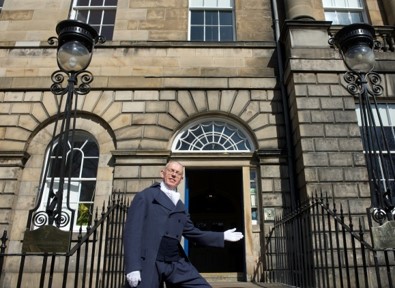 What does this volunteer role involve?You will be:Providing a warm and friendly welcome to visitors, creating an excellent first impression Giving information about the house and Edinburgh’s New Town Answering questionsThanking visitors as they leave and asking if they have enjoyed their visitHow much time you’ll be giving: this is a regular role with a time commitment of 3 to 3.5 hours per week or per fortnight. We will agree a regular day and time with you. The team you’ll be volunteering with: you will be working alongside Georgian House staff and other volunteers on your shiftDo I need any previous experience?You don’t need any specific experience or qualifications to volunteer with us. What you will need to be is:Enthusiastic about the work of the Trust and the Georgian HousePassionate about history and heritage and happy to dress in costumeInterested in meeting and engaging with people of all ages and backgrounds, and able to provide information clearlyA good team playerWilling to help with what needs doingWe’ll provide an induction and training for you as needed along with support to help you carry out your volunteering role. We’ll also provide you with a costume and give you lots of information about the house and the New Town.Why should I volunteer in this role?As a National Trust for Scotland volunteer, you will be helping to care for and provide access to amazing places. You may learn new things, develop new skills, make new friends. You will certainly become a valued part of the NTS team. You can find out more about how we recognise the contribution of our volunteers and lots of other useful information, including payment of expenses, in our Volunteer Handbook NTS Volunteer Handbook 2023What next?If you would like to apply, please contact Sheonagh or Robbie, as detailed above. We will be in touch to arrange for you to come in for an informal chat and a show round of the Georgian House.Last Revision Date: January 2024